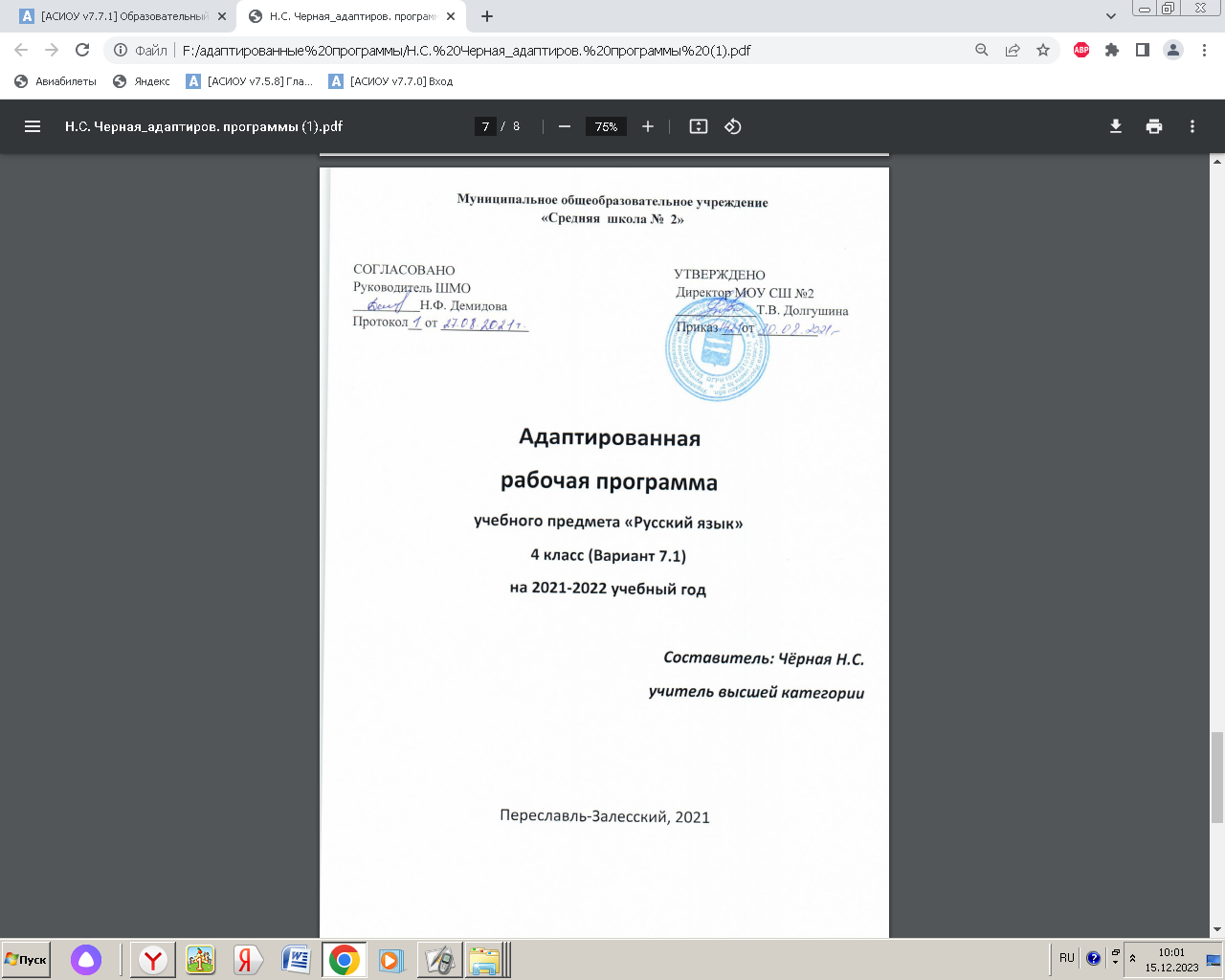 Паспорт рабочей программыРаздел 1. ПОЯСНИТЕЛЬНАЯ ЗАПИСКААдаптированная рабочая программа по учебному предмету «Русский язык» (4 класс) для обучающихся   с задержкой психического  развития (далее – ЗПР) – это образовательная программа, адаптированная для обучения данной категории обучающихся с учетом особенностей их психофизического развития, индивидуальных возможностей, обеспечивающая коррекцию нарушений развития и социальную адаптацию. Программасоставлена на основе:Федерального государственного образовательного стандарта начального общего образования обучающихся с ограниченными возможностями здоровья(ФГОС НОО ОВЗ), утвержденного приказом Министерства образования инауки Российской Федерации от 19 декабря 2014 г. № 1598;Примерной адаптированной основной общеобразовательной программы начального общего образования обучающихся с задержкой психического развития (вариант 7.1)Адаптированной основной образовательной программы начального общего образования обучающихся с задержкой психического развития (вариант 7.1) МОУ СШ № 2Авторской программы по русскому языку под редакцией Климановой Л.Ф., Бабушкиной Т.В., М., «Просвещение», 2016 год;Рекомендаций, изложенных в Методическом письме об организации образовательной деятельности в начальных классахобщеобразовательных учреждений Ярославской области в 2021-2022 учебном годуУчебный предмет «Русский язык» в начальной школе является ведущим, обеспечивая языковое и общее речевое развитие школьников. Он способствует повышению коммуникативной компетентности и облегчению социализации обучающихся с ЗПР. Вариант 7.1. предполагает, что обучающийся с ЗПР получает образование, полностью соответствующее по итоговым достижениям к моменту завершения обучения образованию обучающихся, не имеющих ограничений по возможностям здоровья, в те же сроки обучения (1 - 4 классы).     Особенности работы с детьми с ОВЗ  (ЗПР)В связи с наличием в классе обучающихся, имеющих заключение психолого-медико-педагогической комиссии при составлении рабочей программы по русскому языку учитывались рекомендации ПМПК, психофизические и индивидуальные особенности обучающихся для детей с ЗПР. В работе с данными детьми будут учитываться  особенности преподавания и создание специальных условий :Необходим алгоритм выполнения заданий при самостоятельной работе, работе с учебником, устных ответах (лучше наглядный). Алгоритм проверки заданий (лучше наглядный).Использование внешних ориентиров для определения пространственных отношений.Объяснение слов и понятий, терминов, обозначающих пространственные понятия.Использование наглядности при изучении нового материала и повторении пройденного материала.Оказание стимулирующей (подбадривание), направленной помощи, обучающей помощи (показ способа действия).Смена видов деятельности для предотвращения отвлечений.Объяснение значимости выполнения заданий (для стимуляции учебной деятельности).Работу с  обучающихся данной группы строить таким образом, чтобы избегать перегрузки учебного материала излишним теоретическим материалом, в первую очередь материалом, не входящим в планируемые результаты в раздел ученик получит возможность научиться; предусмотреть использование нетрадиционных методов и форм обучения (методов: наглядных (иллюстрация материала, демонстрация изделий, учебных фильмов, презентаций), практических, мотивации интереса, мотивации воли и ответственности (убеждение в значимости, поощрение), форм обучения: индивидуальных, работа в паре); предусмотреть использование современных технических средств обучения, таких, как персональный компьютер, интерактивная доска. При оценочной деятельности детей с ОВЗ  считаются:1. Диктант.Объем диктанта соответствует количеству слов по чтению.Ошибкой в диктанте считаются:- нарушение правил орфографии при написании слов;- отсутствие знаков препинания в пределах программы данного класса;- неправильное написание слов, которые не проверяются правилом (словарные слова, даны в программе каждого класса);- те правила орфографии и пунктуации, которые не изучались, но которые учитель оговорил с учащимися перед работой и выписал их на доску.Ошибкой в диктанте не считаются:- единичный пропуск точки в конце предложения, если первое слово следующего предложения написано с большой буквы;- логопедические ошибки (Приложение);- единичный случай замены одного слова без искажения смысла.Негрубыми ошибками считаются:- перенос слова;- исключения из правил.Примечание:- повторная ошибка в одном и том же слове считается за одну ошибку;- ошибки на одно и то же правило, допущенные в разных слова, считаются как две ошибки;- два исправления считаются за одну ошибку;- две пунктуационные ошибки считаются за одну ошибку.Выставление отметки за диктант:«5» - нет ошибок, но допускается 1-2 исправления или 1 негрубая ошибка;«4» - 1-2 орфографические ошибки, 2 пунктуационные (1 орфографическая и 3 пунктуационные) и 1-2 исправления;«3» - 3-5 орфографические ошибки , 3 пунктуационных и 1-2 исправления;«2» - 6 и более орфографические ошибок.Выставление отметки за грамматическое задание:«5» - нет ошибок«4» - правильно выполнено ¾ заданий«3» - правильно выполнено не менее ½ заданий«2» - правильно выполнено менее ½ заданийВыставление отметки за словарный диктант:«5» - нет ошибок (одно исправление)«4» - 1-2 ошибки (одно исправление)«3» - 3-5 ошибок«2» - 5 и более ошибокВыставление отметки за контрольное списывание:«5» - безукоризненно выполненная работа, в которой нет исправлений«4» - 1 ошибка и 1-2 исправления«3» - 2-3 ошибки и 1-2 исправления«2» - 5 и более ошибок2. Изложение.Оценивается одной отметкой.«5» - правильно и последовательно воспроизведен авторский текст, нет речевых и орфографических ошибок, допущено 1-2 исправления«4» - незначительно нарушена последовательность изложения мыслей, имеются единичные (1-2) фактические и речевые неточности, 1-2 орфографические ошибки, 1-2 исправления«3» - имеются некоторые отступления от авторского текста, допущены отдельные нарушения в последовательности изложения мыслей, в построении двух-трех предложений, беден словарь, 3-6 орфографических ошибки и 1-2 исправления«2» - имеются значительные отступления от авторского текста, пропуск важных эпизодов, главной части, основной мысли и др., нарушена последовательность изложения мыслей, отсутствует связь между частями, отдельными предложениями, крайне однообразен словарь, 7-8 орфографических ошибок, 3-5 исправлений3. Сочинение.Оценивается одной отметкой.«5» - логически последовательно раскрыта тема, нет речевых и орфографических ошибок, допущено 1—2 исправления.«4» - незначительно нарушена последовательность изложения мыслей, имеются единичные (1 – 2) фактические и речевые неточности, 1 – 2 орфографические ошибки, 1 – 2 исправления.«3» - имеются некоторые отступления от темы, допущены отдельные нарушения в последовательности изложения мыслей, в построении 2 – 3 предложений, беден словарь, 3 – 6 орфографических ошибки и 1 – 2 исправления.«2» - имеются значительные отступления от темы, пропуск важных эпизодов, главной части, основной мысли и др., нарушена последовательность изложения мыслей, отсутствует связь между частями, отдельными предложениями, крайне однообразен словарь, 7 – 8 орфографических ошибок, 3 – 5 исправлений.Примечание:Учитывая, что эти виды работ в начальной школе носят обучающий характер, неудовлетворительные оценки не выставляются.Планируемые результатыТребования к уровню подготовки обучающихсяк концу 4 класса Личностные результаты1. Формирование чувства гордости за свою Родину, российский народ и историю России; осознание своей этнической и национальной принадлежности, формирование ценностей многонационального российского общества; становление гуманистических и демократических ценностных ориентаций.2. Формирование целостного, социально ориентированного взгляда на мир в его органичном единстве и разнообразии природы, народов, культур и религий.3. Формирование уважительного отношения к иному мнению, истории и культуре других народов.4. Овладение начальными навыками адаптации в динамично изменяющемся и развивающемся мире.5. Принятие и освоение социальной роли обучающегося, развитие мотивов учебной деятельности и формирование личностного смысла учения.6. Развитие самостоятельности личной ответственности за свои поступки, в том числе в информационной деятельности, на основе представлений о нравственных нормах, социальной справедливости и свободе.7. Формирование эстетических потребностей, ценностей и чувств.8. Развитие этических чувств, доброжелательности и эмоционально-нравственной отзывчивости, понимания и сопереживания чувствам других людей.9. Развитие навыков сотрудничества со взрослыми и сверстниками в различных социальных ситуациях, умения не создавать конфликтов и находить выходы из спорных ситуаций.10. Формирование установки на безопасный, здоровый образ жизни, мотивации к творческому труду, к работе на результат, бережному отношению к материальным и духовным ценностям.Метапредметные результаты1.Овладение способностью принимать и сохранять цели и задачи учебной деятельности, поиска средств её осуществления.2. Формирование умения планировать, контролировать и оценивать учебные действия в соответствии с поставленной задачей и условиями её реализации, определять наиболее эффективные способы достижения результата.3. Использование знаково-символических средств представления информации.4. Активное использование речевых средств и средств для решения коммуникативных и познавательных задач.5.Использование различных способов поиска (в справочных источниках), сбора, обработки, анализа, организации, передачи и интерпретации информации.6.Овладение навыками смыслового чтения текстов различных стилей и жанров в соответствии с целями и задачами: осознанно строить речевое высказывание в соответствии с задачами коммуникации и составлять тексты в устной и письменной формах.7.Овладение логическими действиями сравнения, анализа, синтеза, обобщения, классификации по родовидовым признакам, установления аналогий и причинно-следственных связей, построения рассуждений, отнесения к известным понятиям.8.Готовность слушать собеседника и вести диалог, признавать возможность существования различных точек зрения и права каждого иметь свою, излагать своё мнение и аргументировать свою точку зрения и оценки событий.9.Определение общей цели и путей её достижения; умение договариваться о распределении функций и ролей в совместной деятельности; осуществлять взаимный контроль в совместной деятельности, адекватно оценивать собственное поведение и поведение окружающих.10. Готовность конструктивно разрешать конфликты посредством учёта интересов сторон и сотрудничества.11.Овладение начальными сведениями о сущности и особенностях объектов, процессов и явлений действительности в соответствии с содержанием учебного предмета «Русский язык».12.Овладение базовыми предметными и межпредметными понятиями, отражающими существенные связи и отношения между объектами и процессами.13.Умение работать в материальной и информационной среде начального общего образования (в том числе с учебными моделями) в соответствии с содержанием учебного предмета «Русский язык».Предметные результатыРАЗВИТИЕ РЕЧИ. РЕЧЕВОЕ ОБЩЕНИЕ. ТЕКСТ Обучающийся научится:использовать родной язык в соответствии с целями речевого общения, отбирать соответствующие слова и выражения;определять цели, тему, способы и результаты общения;контролировать и корректировать своё высказывание в зависимости от речевой ситуации;расширять своё представление о речевом общении: ролевые отношения (кто и кому говорит), содержание речи и её словесное оформление (что и как говорится), цель и мотивы общения (зачем и почему говорится);составлять диалоги с использованием обращений и средств речевогоэтикета;использовать формулы речевого этикета в устной и письменной речи, в различных сферах общения (в школе, дома, в магазине, в театре и т. д.);соблюдать в повседневной жизни нормы речевого этикета и правила устного общения (умение слышать, реагировать на реплики, поддерживать разговор);выражать собственное мнение и аргументировать его;составлять  тексты  определённого  типа  (описание,  повествование,рассуждение) с учётом цели общения;распознавать типы текстов: повествование, рассуждение, описание;определять принадлежность текста к художественной, научной или деловой речи;озаглавливать текст с опорой на его тему или основную мысль;составлять план текста, делить текст на части;составлять собственные тексты разных типов;оценивать правильность (уместность) выбора языковых и неязыковых средств устного общения на уроке, в школе, в быту, со знакомыми и незнакомыми людьми, с людьми разного возраста;писать изложения и сочинения повествовательного характера с элементами рассуждения и описания;списывать текст аккуратно и без ошибок; писать под диктовку тексты (75—80 слов) изученными орфограммами (безударные падежные окончания существительных, безударные личные окончания глаголов).Обучающийся получит возможность научиться:определять недостатки устного речевого общения (несвязность, многословие, логическая незавершённость, шаблонность и однообразие речи и др.);развивать диалогическую и связную монологическую речь;создавать тексты по предложенному заголовку;подробно или выборочно пересказывать текст;пересказывать текст от другого лица;составлять устный рассказ на определённую тему с использованием разных типов речи: описание, повествование, рассуждение;анализировать и корректировать тексты с нарушенным порядком предложений, находить в тексте смысловые пропуски;анализировать последовательность собственных действий при работе над изложениями и сочинениями и соотносить их с разработанным алгоритмом; оценивать правильность выполнения учебной задачи: соотносить собственный текст с исходным (для изложений) и с назначением, задачами, условиями общения (для самостоятельно создаваемых текстов);ЯЗЫК КАК СРЕДСТВО ОБЩЕНИЯФОНЕТИКА, ГРАФИКА, ОРФОГРАФИЯ, ЛЕКСИКА Обучающийся научится:объяснять смысл и значение родного языка в жизни человека;понимать роль письменности в истории человечества;систематизировать знания об основных языковых единицах (звуки,буквы, слова);различать звуки и буквы;характеризовать звуки русского языка: гласные ударные/безударные;согласные твёрдые/мягкие, парные/непарные твёрдые и мягкие; согласные звонкие/глухие, парные/непарные звонкие и глухие;делать звуко-буквенный анализ слов;пользоваться знанием русского алфавита (последовательности букв в нём) для упорядочивания слов и поиска необходимой информации в различных словарях и справочниках;находить в словах орфограммы и определять алгоритм их проверки;определять (уточнять) написание слова по орфографическому словарю учебника;безошибочно списывать текст объёмом 80—90 слов;писать под диктовку тексты объёмом 75—80 слов в соответствии с изученными правилами правописания;проверять собственный и предложенный текст, находить и исправлять орфографические и пунктуационные ошибки;находить в тексте и использовать в собственных речевых произведениях синонимы, антонимы, многозначные слова;объяснять специфику устройства слова с помощью его модели;выявлять слова, значение которых требует уточнения;определять значение слова по тексту или уточнять с помощью толкового словаря;пользоваться лингвистическими словарями (толковым, орфографическим, орфоэпическим, синонимов и антонимов).Обучающийся получит возможность научиться:соблюдать нормы русского и родного литературного языка в собственной речи и оценивать соблюдение этих норм в речи собеседников (в объёме представленного в учебнике материала);самостоятельно находить ответ при сомнении в правильности постановки ударения или произношения слова (по словарю учебника) либо обращаться за помощью к учителю, родителям и др.;осознавать место возможного возникновения орфографической ошибки;подбирать примеры с определённой орфограммой;при составлении собственных текстов перефразировать записываемое, чтобы избежать орфографических и пунктуационных ошибок;при работе над ошибками осознавать причины появления ошибки и определять способы действий, помогающие предотвратить её в последующих письменных работах.подбирать антонимы для точной характеристики предметов при их сравнении;различать употребление в тексте слов в прямом и переносном значении (простые случаи);оценивать уместность использования слов в тексте;выбирать слова из ряда предложенных для успешного решения коммуникативной задачи.СОСТАВ СЛОВА (МОРФЕМИКА)Обучающийся научится:разбирать слова (в том числе и сложные) по составу, выделяя корень,приставку, суффикс и окончание;объяснять написание частей слова;различать изменяемые и неизменяемые слова;различать родственные (однокоренные) слова и формы слова.Обучающийся получит возможность научиться:выполнять морфемный анализ слова в соответствии с предложенным учебником алгоритмом, оценивать правильность его выполнения;использовать результаты выполненного морфемного анализа для решения орфографических и/или речевых задач.МОРФОЛОГИЯОбучающийся научится:распознавать грамматические признаки слов;относить слова с учётом совокупности выявленных признаков (что называет, на какие вопросы отвечает, как изменяется) к определенной группе основных частей речи (имена существительные, имена прилагательные, глаголы);различать  части  речи:  имя  существительное,  имя  прилагательное,глагол, местоимение, предлог; выделять их признаки (грамматические);доказывать принадлежность слова к определённой части речи.Обучающийся получит возможность научиться:проводить морфологический разбор имён существительных, имён прилагательных, глаголов по предложенному в учебнике алгоритму; оценивать правильность проведения морфологического разбора;находить в тексте такие части речи, как личные местоимения, имена числительные и наречия, предлоги вместе с существительными и личными местоимениями, к которым они относятся, союзы и,а,но, частицу не при глаголах.ИМЯ СУЩЕСТВИТЕЛЬНОЕОбучающийся научится:определять 1, 2 и 3-е склонение имён существительных;верно писать падежные окончания имён существительных, применяя алгоритм (кроме существительных на -ия, -ие, -ий);разбирать имя существительное как часть речи, т. е. определять его начальную форму, род, одушевлённость/неодушевлённость, принадлежность к именам собственным или нарицательным, склонение, падеж и число.Обучающийся получит возможность научиться:употреблять в речи несклоняемые имена существительные, верно определяя их род.ИМЯ ПРИЛАГАТЕЛЬНОЕОбучающийся научится:выделять в предложении сочетание имени существительного с именем прилагательным;верно писать безударные окончания имён прилагательных, используя алгоритм;разбирать имя прилагательное как часть речи, указывая его начальную форму, род, падеж и число.Обучающийся получит возможность научиться:определять различия в употреблении падежных форм имён прилагательных с вариативными окончаниями (-ой—-ою,-ей—-ею).МЕСТОИМЕНИЕОбучающийся научится:определять лицо, число и падеж личных местоимений;правильно писать местоимения с предлогами;Обучающийся получит возможность научиться:правильно образовывать падежные формы личных местоимений;употреблять местоимения в собственной речи;редактировать  тексты  с  некорректно  использованными  местоимениями.ГЛАГОЛОбучающийся научится:определять I и II спряжения глагола, применяя алгоритм;грамотно писать безударные личные окончания глаголов;определять время и число глагола, его род в прошедшем времени и лицо в настоящем и будущем времени;изменять глаголы по лицам и числам в настоящем и будущем времени;верно ставить глагол в начальную форму;обосновывать написание -тся и -ться в глаголах;писать мягкий знак после шипящих в глаголах 2-го лица единственного числа;верно писать окончания -о, -а в глаголах среднего и женского рода в прошедшем времени;разбирать глагол как часть речи, указывая начальную (неопределённую) форму, спряжение, время и лицо в настоящем и род в прошедшем времени.Обучающийся получит возможность научиться:трансформировать тексты, изменяя грамматические формы глагола(время, число, лицо).ИМЯ ЧИСЛИТЕЛЬНОЕОбучающийся получит возможность научиться:объяснять различия функций количественных и порядковых числительных;употреблять числительные в речи.НАРЕЧИЕОбучающийся получит возможность научиться:определять грамматические особенности наречий;находить наречия в предложении;распространять предложения наречиями.СЛУЖЕБНЫЕ ЧАСТИ РЕЧИОбучающийся научится:объяснять различие предлогов, союзов и частиц (элементарные примеры);без ошибок писать их с другими частями речи.Обучающийся получит возможность научиться:редактировать  предложения  и  словосочетания  с  неверно  употребленными предлогами.СИНТАКСИССловосочетаниеОбучающийся научится:выделять словосочетание в предложении;определять связь слов в словосочетании, выделять главное и зависимое слово в словосочетании.Обучающийся получит возможность научиться:составлять словосочетания разных типов;распространять предложение словосочетаниями.ПредложениеОбучающийся научится:различать предложение, словосочетание, слово;устанавливать при помощи смысловых вопросов связь между словами в словосочетании и предложении;классифицировать предложения по цели высказывания, находить повествовательные/побудительные/вопросительные предложения;определять восклицательную/невосклицательную интонацию предложения;находить главные и второстепенные (без деления на виды) члены предложения;выделять предложения с однородными членами;находить однородные члены предложения, ставить знаки препинания;сравнивать простые и сложные предложения;ставить знаки препинания в элементарных сложных предложениях.Обучающийся получит возможность научиться:выполнять в соответствии с предложенным в учебнике алгоритмом разбор простого предложения (по членам предложения, синтаксический),оценивать правильность разбора;различать простые и сложные предложения;находить в предложении обращение, ставить знаки препинания при обращении.Тематическое планирование4 класс (170 ч)Календарно-тематическое планирование по русскому языку Описание материально-технического обеспечения4 классТип программыПрограмма общеобразовательных учрежденийСтатус программыАдаптированная рабочая программа учебного курса«Русский язык»УМК«Перспектива»Категория обучающихсяУчащиеся 4 класса с ОВЗ вариант 7.1 МОУ СШ №2  г. Переславля-ЗалесскогоСроки освоения программы1 годОбъём учебного времени170 часовФорма обученияочнаяРежим занятий 5 часов в неделюСодержание курсаТематическое планированиеХарактеристика деятельности учащихсяКоррекционная  работаПовторяем – узнаем новое (20 ч)Речевое общение. Речь устная и письменная Расширение понятия речевого общения: ролевые отношения, содержание речи и ее словесное оформление, цель и мотивы общения. Использовать родной язык в соответствии с целями речевого общения, подбирая соответствующие слова и выражения. Совершенствование орфографических навыков, развитие оперативной памяти: обучение решению орфографических задач - развитие навыков морфемного анализа; развитие навыка сопоставительного анализа. Развитие навыка сравнительного анализа. Профилактика 	специфических 	и 	сопутствующих(графических, орфографических) ошибок. Повторяем – узнаем новое (20 ч)Цель речевого общения Умение вести диалог-расспрос, аргументировать свое высказывание, доказывать свою точку зрения.Определять цели, тему, способы и результаты общения. Распознавать виды текстов: повествование, описание, рассуждение. Совершенствование орфографических навыков, развитие оперативной памяти: обучение решению орфографических задач - развитие навыков морфемного анализа; развитие навыка сопоставительного анализа. Развитие навыка сравнительного анализа. Профилактика 	специфических 	и 	сопутствующих(графических, орфографических) ошибок. Повторяем – узнаем новое (20 ч)Речевая культура. Обращение Речевой этикет. Использование формул речевого этикета в различных сферах общения. Устная и письменная формы общения. Обращение. Знаки препинания при обращении. Контролировать и корректировать свое высказывание в зависимости от ситуации общения и степени подготовленности партнера к беседе.Развитие навыков самоконтроля и самооценки: развитие умения работать по словесной и письменной инструкции; формирование умений действовать по правилу, работать по алгоритму; выработка умения контролировать себя при помощи усвоенного правила. Текст как речевое произведение Тема, главная мысль, заглавие, опорные слова, абзацы. Расширение представления о тексте: составление текста на заданную тему и текста, отражающего проблему общения. Определять тип текста. Формулировать тему и главную мысль текста. Составлять план текста. Излагать текст по составленному плану. Развитие навыков самоконтроля и самооценки: развитие умения работать по словесной и письменной инструкции; формирование умений действовать по правилу, работать по алгоритму; выработка умения контролировать себя при помощи усвоенного правила. Контрольная работа. Работа над ошибками Язык как средство общения (33 ч)Средства общения Роль языка в общении. Роль письменности в истории человечества. Объяснять смысл и значение родного языка в жизни человека.рассказывать об основных этапах развития письменности.Совершенствование умения работать по плану; - овладение осознанным планомерным контролем в процессе написания и при проверке написанного; - развитие комбинаторных способностей.Язык как средство общения (33 ч)Предложение Повторение знаний о предложении. Различение предложений и словосочетаний. Разные виды предложений. Определять тип предложения по цели высказывания и по интонации, объяснять особенности и назначение каждого типа предложений. Совершенствование умения работать по плану; - овладение осознанным планомерным контролем в процессе написания и при проверке написанного; - развитие комбинаторных способностей.Язык как средство общения (33 ч)Главные и второстепенные члены предложения Подлежащее и сказуемое как грамматическая основа предложения. Способы выражения подлежащего и сказуемого. Роль второстепенных членов предложения.Выделять главные и второстепенные члены предложения. Распространять предложение второстепенными членами.Совершенствование речевого развития: -обогащение и систематизация словаря: - расширение словаря синонимов и антонимов; - обогащение словаря признаков.Язык как средство общения (33 ч)Предложения с однородными членами (4 ч)Смысловая емкость предложений с однородными членами. Интонационное и пунктуационное оформление однородных членов.Находить однородные члены предложения. Составлять предложения с однородными членами, соединенными и несоединенными союзами. Развитие концентрации и распределения внимания. Совершенствование речевого развития: - расширение словаря синонимов и антонимов; - обогащение словаря признаков. Язык как средство общения (33 ч)Простые и сложные предложения Знаки препинания в сложных предложениях с союзами и, а, но. Использование простых и сложных предложений в тексте.Сравнивать простые и сложные предложения на основе их значения и количества грамматических основ. Развитие концентрации и распределения внимания. Совершенствование речевого развития: - расширение словаря синонимов и антонимов; - обогащение словаря признаков. Язык как средство общения (33 ч)Словосочетания Различия между словосочетанием, словом и предложением.Выделять словосочетания из предложения на основе вопросов. Находить связь слов в словосочетании, выделять главное и зависимое слова.Развитие концентрации и распределения внимания. Совершенствование речевого развития: - расширение словаря синонимов и антонимов; - обогащение словаря признаков. Язык как средство общения (33 ч)Проверочная работа по теме Язык как средство общения (33 ч)Слово и его значение Обобщение представлений о лексическом значении слова. Сравнивать слова по значению и форме. Объяснять специфику замещающей функции слова как языкового знака.Развитие зрительного восприятия и узнавания. Формирование навыков самоконтроля: - выработка умения контролировать себя при помощи усвоенного правила. Развитие концентрации и распределения внимания. Проверочная работа по лексикологии.Работа  над ошибкамиСостав слова (23 ч)Состав слова. Однокоренные слова Повторение и систематизация основных орфограмм корня. Разбирать слова по составу, выделять корень, приставку, суффикс, окончание. Формирование словесно-логического мышления: развитие способности обобщать; развитие способности группировать предметы по определённым признакам. Состав слова (23 ч)Контрольная работа. Работа над ошибками Слово как часть речи (76 ч)Целостное представление о частях речи. Их роль в предложении  Критерии выделения частей речи: общее значение, набор грамматических значений, роль в предложении. Различать слова разных частей речи на основе общности их значения, грамматических признаков и роли в предложении. Формирование словесно-логического мышления: развитие логических операций; умение логически выстраивать высказывание.  Развитие комбинаторных способностей. Профилактика 	специфических 	и 	сопутствующих (графических, орфографических) ошибок. Слово как часть речи (76 ч)Имя существительное Повторяем, что знаем. Общее значение предметности существительных, вопросы. Род имен существительных (постоянный признак). Три склонения имен существительных. Склонение имен существительных единственного числа. Безударные падежные окончания имен существительных 1, 2 и 3-го склонения (кроме имен существительных на –мя, -ий, -ие, -ия)Склонение имен существительных во множественном числе. Варианты падежных окончаний имен существительных (предложный падеж единственного числа существительных мужского рода, именительный падеж множественного числа, родительный падеж множественного числа)..Находить имена существительные в тексте, определять их особенности: собственное или нарицательное, одушевленное или неодушевленное, род, число, падеж. Применять алгоритм определения падежа существительного. Определять падеж несклоняемых имен существительных. Различать имена существительные 1, 2, 30го склонения на основе их рода и окончания. Объяснять необходимость знания падежа и склонения имени существительного для верного написания его окончания. Анализировать имя  существительное как часть речи, указывая начальную форму, род, склонение, падеж, число.Формирование словесно-логического мышления: развитие логических операций; умение логически выстраивать высказывание. Умение работать по словесной и письменной инструкции, алгоритму. Слово как часть речи (76 ч)Проверочная работа. Работа над ошибками.Слово как часть речи (76 ч)Имя прилагательное Склонение имен прилагательных. Безударные падежные окончания имен прилагательных в единственном  и во множественном.Выделять в предложении сочетание имени существительного с именем прилагательным, ставить вопрос от существительного к прилагательному. Формирование навыков самоконтроля: - выработка умения контролировать себя при помощи усвоенного правила. Развитие оперативной памяти. Профилактика специфических и сопутствующих (графических, орфографических) ошибок. Проверочная работа. Работа над ошибками.Местоимение Местоимение. Общие сведения о местоимении как части речи. Местоимения 1, 2 и 3-го лица единственного и множественного числа. Сравнивать местоимения с именами существительными по функции и по грамматическим признакам. Совершенствование орфографических навыков, развитие оперативной памяти: упражнения для развития памяти; предупредительные орфографические упражнения.Проверочная работа. Работа над ошибками.Глагол Повторяем, что знаем. Общее значение действия, состояния, вопросы. Изменение глаголов по временам. Неопределенная форма глагола как его начальная форма.Находить глаголы в предложении на основе их значения, грамматических признаков и роли в предложении. Определять время и число глагола, его род в форме прошедшего времени. Развитие фонематического восприятия: различение изолированных звуков; различение слогов. Развитие навыка сравнительного анализа. Изменение глаголов в настоящем и будущем времени по лицам и числам (спряжение).Наблюдение за личными окончаниями глаголов при спряжении в единственном и множественном числе.Изменять глаголы в настоящем и будущем времени по лицам и числам на основе таблицы спряжения. Изменять глаголы по лицам и числам в настоящем и будущем времени. Развитие фонематического восприятия: различение изолированных звуков; различение слогов. Развитие навыка сравнительного анализа. Iи II спряжение глаголов. Личные окончания глаголов I и II спряжений. Способы определения спряжения глаголов.Применять алгоритм определения спряжения глаголов. Называть основные способы определения спряжения глаголов. Различение слов, близких по звуковому составу; - определение позиции звука. Правописание глаголов на –тся и –ться.Определение написания –тся и –ться с помощью вопроса к глаголу. Обосновывать написание –тся и –ться в глаголах, поставив вопрос к глаголу. Составлять предложения с орфограммами –тся и –ться.Развитие фонематического анализа: - выделение звука на фоне слова. Глаголы-исключения.Написание окончаний в глаголах-исключениях  I и II спряжения.Применять различные мнемонические приемы для запоминания глаголов-исключений. Развитие слухового внимания и слуховой памяти: - формирование высоты, силы и тембра голоса. Разбор глагола как части речи. Контрольная работа. Работа над ошибками. Развитие фонематического слуха: - закрепление навыка полноценного письма и чтения. Имя числительное Общее представление об имени числительном как части речи. Объяснять различие имен числительных разных разрядов.. Развитие фонематического слуха: - различение звуков на слух в словах. Развитие концентрации и распределения внимания. Наречие Наречие. Вопросы к наречиям. Неизменяемость наречий. Образование наречий от имен прилагательных. Роль наречий в предложении. Употребление наречий в речи.Находить наречия, ставить к ним вопросы и определять значение, грамматические особенности (неизменяемость). Распространять предложения наречиями.Совершенствование орфографических навыков, развитие оперативной памяти: упражнения для развития памяти; предупредительные орфографические упражнения. Развитие навыка морфемного анализа и синтеза. Повторение (18 ч)Служебные части речи Предлоги. Союзы. Общее представление, значение и роль в предложении.Объяснять различие предлогов, частиц и союзов (элементарные примеры), писать их с разными частями речи.Совершенствование орфографических навыков, развитие оперативной памяти: упражнения для развития памяти; предупредительные орфографические упражнения. Развитие навыка морфемного анализа и синтеза. Повторение (18 ч)ПовторениеОценивать свои успехи в учебной деятельности. Владеть основами учебной деятельности: ставить и осмысливать цель, определять способы ее достижения и последовательность действий, анализировать результаты, сравнивая их с поставленной целью, контролировать и корректировать свои действия, оценивать их. Использовать итоговый и пошаговый контроль при выполнении заданий.Совершенствование орфографических навыков, развитие оперативной памяти: упражнения для развития памяти; предупредительные орфографические упражнения. Развитие навыка морфемного анализа и синтеза. № п/пТема урокаПримечание к урокуВспомогательные материалы для детей с ОВЗПовторение 20 чПовторение 20 чПовторение 20 чПовторение 20 ч1Речевое общение. Речь устная и письменная.Индивидуальная помощь2Определение отличия диалога и спора.Работа в паре3Цель речевого общения. 4Правила общения.Индивидуальная помощь5Использование правил общения в речи6Речевая культура. Обращение.Речевой этикет.Работа в паре7Обращение. Знаки препинания при написании обращения. Схема8Деловая речь, или официальная. План как вид деловой речи.Индивидуальная помощь9Научная речь, её отличие от художественной речи.Карточка-опора10Метафора. Синонимы.Работа в паре11Контрольная работаАдаптированная контрольная работа12Текст. Признаки текстаКарточка-помощница13План текста: простой и развёрнутый. Типы текстовКарточка «Типы текста»14Активизация знаний о типах текста. Текст-повествование, описание, рассуждениеКарточка «Типы текста»15Составление текста-рассуждения по заданной темеПамятка16Составление текста-описания по заданной теме.Памятка17Р.Р. Обучающее изложение по рассказу с опорой на вопросы планаКарточка с опорными словосочетаниями и предложениями.18Систематизация знаний по вопросам раздела «Проверь себя»19Контрольныйдиктант  по теме: «Текст»Индивидуальная помощь20Работа над ошибкамиПамятка «Работа над ошибками»Язык как средство общения –33 чЯзык как средство общения –33 чЯзык как средство общения –33 чЯзык как средство общения –33 ч21Средства общения. Звуковой язык как средство человеческого общения.Работа в паре22Роль письменности в истории человечества.23Систематизация знаний об основных языковых единицах: звуках, буквах.24Повторение основных орфограмм.Памятка с правиламиОрфографический словарь для нач.школы25Основные правила орфографииПамятка с правиламиОрфографический словарь для нач.школы26Повторение изученных орфограмм. Ударение.ПерфокартаОрфографический словарь для нач.школы27Диктант по теме: «Язык как средство общения»Индивидуальная помощь28Р/о. Проверь себя.Орфографический словарь для нач.школы29Предложение. Повторение знаний о предложении.Работа в паре30Типы предложений по цели высказывания и по интонации.Памятка –схема «Типы предложений»31Р.Р. Составление текста-рассужденияДеформированный текст32Главные члены предложения. Схема33Главные члены предложения. 34Второстепенные члены предложенияПамятка35Способы выражения подлежащего и сказуемого36Связь слов в предложенииСхема37Предложения с однородными членами.38Связь однородных членов предложения с помощью союзов и интонации перечисленияСхема39Знаки препинания при однородных членахСхема40Р.Р. Обучающее изложение с опорой на планЗакрепление изученногоКарточка с опорными словосочетаниями и предложениями.41Закрепление изученного42Простые и сложные предложения.Схема43Словосочетание. Различия между словом, предложением и словосочетаниемРабота в паре44Работа над ошибками. Обобщение знаний о предложении и словосочетанииПамятка РНО45Слово и его значение.46Знакомство с различными видами лингвистических словарей.Словари47Звуко-буквенная форма слова и его лексическое значениеПамятка48Синонимы, антонимы, омонимыПамятка с определениями49Антонимы, синонимы,  омонимы.Памятка с определениями50Контрольный диктант  по теме «Предложение»Индивидуальная помощь51Работа над ошибками. Многозначные слова.Памятка РНО52Употребление слов в переносном значении53Обобщение и закрепление знаний о слове. ТестСостав слова. Однокоренные слова – 23 чСостав слова. Однокоренные слова – 23 чСостав слова. Однокоренные слова – 23 чСостав слова. Однокоренные слова – 23 ч54Повторение и систематизация знаний о составе словаКарточка-опора55Значение приставок  в словах.56Образование новых слов с помощью приставокРабота в паре57Разделительный твёрдый знакСхема58Разделительный ъ и ь.	Схема59Правописание слов с разделительными Ъ и ЬСхема60Контрольный диктант по теме: «Правописание предлогов и приставок»Индивидуальная помощь61Р/О. Образование слов с помощью суффиксов.Памятка62Правописание суффиксов –ек, -ик.Памятка, перфокарта63Корень слова. Однокоренные слова.64Закрепление орфографических навыков при  написании корней слова.Перфокарта65Правописание гласных и согласных в корне  слова66Правописание корня  слова. Работа в паре67Повторение и систематизация основных орфограмм корня.68Р.Р. Обучающее изложение на основе зрительного восприятия текста по коллективно составленному плануКарточка с опорными словосочетаниями и предложениями.69Р/о. Закрепление орфограмм корня70Различение формы слова и однокоренных словКарточка-опора71Сложные словаСхема72Р.Р. Обучающее сочинение на тему: «Первый снег»Карточка с опорными словосочетаниями и предложениями.73Работа над ошибками. Закрепление изученных орфограммПамятка Р.О.74Систематизация знаний о составе слова. Проверь себяРабота в паре75Контрольный диктант по теме: «Состав слова»Индивидуальная помощь76Р/О. Повторение основных орфограмм корняПамятка Р.О.Раздел «Части речи» (76 часов)Раздел «Части речи» (76 часов)Раздел «Части речи» (76 часов)Раздел «Части речи» (76 часов)Слово как часть речи (6 часов)77Административная контрольная работа за 1 полугодиеАдаптированная контрольная работа78Уточнение представления о разных подходах к анализу слова.79Грамматическое значение частей речи.80Распределение слов на группы  по частям речи.Памятка81Роль частей речи в предложенииРабота в паре82Обобщение знаний по теме «Слово как часть речи». Проверочная работаИмя существительное (22 часа)83Р/О. Повторение знаний об имени существительном84Число и род имён существительныхКарточка-опора85Закрепление алгоритма определения падежа имени существительного Алгоритм86Повторение падежей имён существительныхКарточка-опора87Определение падежа у несклоняемых имен существительных.Карточка-опора88Три склонения имён существительных.Карточка-опора89Р.Р. Обучающее изложение по коллективно составленному плануКарточка с опорными словосочетаниями и предложениями.90Р/О. Закрепление знаний о трёх склонениях имён существительных.Карточка-опора91Изменение по падежам имен существительных 1-го склоненияТаблица92Падежные окончания имен существительных 1-го склоненияТаблица93Окончания имён существительных 2-го склонения в разных падежах..Таблица94Способы проверки правописания окончаний имён существительных 2-го склонения.Памятка95Варианты падежных окончаний имён существительных 2-го склонения.Таблица96Окончания имён существительных 3-го склонения в разных падежахТаблица97Определение падежа имён существительных 3-го склонения.Памятка98Алгоритм написания безударных окончаний имен существительныхАлгоритм99Закрепление знаний о падежных окончаниях имен существительных в единственном числе.100Наблюдение за  падежными окончаниями имён существительных во множественном числеТаблица101Отработка навыка образования формы именительного и родительного падежей множественного числа.Работа в паре102Обобщение правил написания мягкого знака на конце имён существительных после шипящих.Опорная карточка103Контрольный диктант  по теме «Имя существительное»Индивидуальная помощь104Анализ диктанта. Р/О.Памятка Р.О.Имя прилагательное (12 часов)105Имя прилагательное.Наблюдение над ролью имён прилагательных в речиРабота в паре106Правописание безударных окончаний имен прилагательныхОпорная схема107Правописание окончаний имен прилагательныхОпорная схема108Склонение имен прилагательных в единственном числеТаблица, перфокарта109Склонение имен прилагательных в единственном числеТаблица110Правописание окончаний имен прилагательных в единственном числеТаблица111Изменение по падежам имен прилагательных во множественном числеТаблица112Наблюдение над окончаниями имён прилагательных  множественного числа.Таблица113Склонение имён прилагательных во множественном числеТаблица114Разбор имён прилагательных как части речиПамятка с образцом115Контрольный  диктант  по теме  «Имя прилагательное».Индивидуальная помощь116Работа над ошибками. Памятка Р.О.Местоимение (6 часов)117Местоимение. Общие сведения о местоимении как части речи.Памятка118Местоимения 1-го, 2-го и 3-го лица единственного и множественного числа.Памятка119Склонение личных местоимений.Таблица120Наблюдение над склонением местоимений 3-го лица.Таблица121Проверочная работа по теме «Местоимение»Таблица122Работа над ошибками. Склонение местоимений.ТаблицаГлагол (22 часа)123Глагол. Повторяем, что знаем.Памятка124Правописание окончаний глаголов в прошедшем времени. Схема125Неопределенная форма глаголаПамятка126Повторение знаний о глаголе.Карточка-опора127Изменение глаголов в настоящем времени по лицам и числамТаблица128Изменение глаголов в будущем времени по лицам и числамТаблица129Мягкий знак на конце глаголов 2-го лица единственного числа.Памятка130Изменение глаголов в настоящем и будущем времени по лицам и числамТаблица131I и II спряжение глаголов132Личные окончания глаголов первого и второго спряжения.Таблица, перфокарта133Закрепление знаний личных окончаний глаголов первого и второго спряжения.Таблица134Определение написания безударного окончания глагола.Алгоритм135Правописание безударных окончаний глаголов.Алгоритм136Закрепление знаний личных окончаний глаголов I и II спряжения.Алгоритм137Правописание глаголов на –тся и –ться.Памятка138Правописание глаголов на –тся и –ться.Памятка, перфокарта139Глаголы-исключенияПамятка140Глаголы-исключенияПамятка141Закрепление знаний о глаголе Памятка142Разбор глагола как части речиПамятка143Контрольный диктант по теме «Глагол»Индивидуальная помощь144Работа над ошибками. Систематизация знаний о глаголеПамятка Р.О.145Общее представление об имени числительном как части речи.Карточка-опора146Количественные и порядковые числительные, их различение по вопросам и функции.Карточка-опора147Разряды числительных по структуре: простые, сложные и составные.Схема148Наречие. Памятка149Неизменяемость наречий. Работа в паре150Роль наречий в речи.151Контрольный диктант по теме «Части речи»Индивидуальная помощь152Работа над ошибкамиПамятка Р.О.153ВПР154ВПРРабота в паре155Повторение. Слово.156Повторение. Части речи,Памятка157Служебные части речи. Предлоги. Союзы.157Р.Р. Обучающее изложение по коллективно составленному плануКарточка с опорными словосочетаниями и предложениями.158Повторение. Части речиРабота в паре159Контрольное списывание160Повторение изученных орфограммПерфокарта161Повторение алгоритмов проверки окончаний слов разных частей речи.Алгоритм162Итоговый контрольный диктант за курс нач.школыИндивидуальная помощь163Работа над ошибкамиПамятка Р.О.164Р.Р. Контрольное изложениеКарточка с опорными словосочетаниями и предложениями.165Работа над ошибкамиПамятка Р.О.166Итоговый тест за 4 классАдаптированная контрольная работа (тест)167Работа над ошибкамиПамятка Р.О.168Повторение. Правила правописанияРабота в паре169Обобщение изученного170Урок-игра «Лучший знаток русского языка»НазваниеАвторы сборникаИздательствоРусский язык. Рабочие программы. Предметная линия учебников системы «Перспектива». 1-4 классы.Климанова Л.Ф., Бабушкина Т.В.ПросвещениеРусский язык. УчебникКлиманова Л.Ф., Бабушкина Т.В.ПросвещениеЭлектронное приложение к учебникуЛ.Ф. Климановой, С.Г. МакеевойПросвещениеРусский язык. Рабочая тетрадь. 4 класс(для учителя)Климанова Л.Ф.ПросвещениеРусский язык. Методическое пособие . 4 классВасильева Н.Ю, Яценко И.Ф.ВакоРабочая тетрадь «Тесты по русскому языку» (для учителя)